Lesson 24:  Modeling with Quadratic FunctionsClassworkOpening ExerciseDraw as many quadratic graphs as possible through the following two points on the graph.  Check with your neighbors for ideas.  These points are  and .  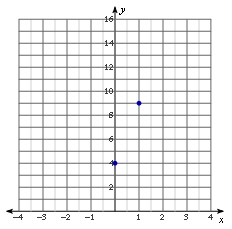 ExampleUse the example with the blue points , , and  from above to write the equation for the quadratic containing the three points.  Exercise 1Write in standard form the quadratic function defined by the points , , and .Exercise 2Louis dropped a watermelon from the roof of a tall building.  As it was falling, Amanda and Martin were on the ground with a stopwatch.  As Amanda called the seconds, Martin recorded the floor the watermelon was passing.  They then measured the number of feet per floor and put the collected data into this table.  Write a quadratic function to model the following table of data relating the height of the watermelon (distance in feet from the ground) to the number of seconds that had passed.How do we know this data will be represented by a quadratic function?Do we need to use all five data points to write the equation?Are there any points that are particularly useful?  Does it matter which we use? How does this equation for the function match up with what you learned about physics in Lesson 23?  Is there a more efficient way to find this equation?  Can you use your quadratic function to predict at what time, t, the watermelon will hit the ground (i.e., 
)?  Problem Set Write a quadratic function to fit the following points, and state the -values for both roots.  Then, sketch the graph to show that the equation includes the three points.  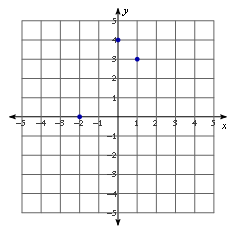 Write a quadratic function to fit the following points:    .Height (distance from the ground) for a watermelon that was dropped from a tall buildingHeight (distance from the ground) for a watermelon that was dropped from a tall buildingHeight (distance from the ground) for a watermelon that was dropped from a tall buildingHeight (distance from the ground) for a watermelon that was dropped from a tall buildingHeight (distance from the ground) for a watermelon that was dropped from a tall buildingHeight (distance from the ground) for a watermelon that was dropped from a tall buildingTime ()Height 